                                                                                Дата ……………………….                                                                                Урок…..……………………       «Мир достаточно велик, чтобы     удовлетворить нужды любого человека, но слишком мал, чтобы удовлетворить людскую жадность».(М. Ганди)Тема: «Сохранение мира на земле. Экологические и демографические проблемы»Цели: Познакомить учащихся с  экологическими и демографическими  проблемами человечества; воспитывать чувство бережного отношения к окружающей среде.Задачи:Образовательные:        Познакомить учеников с глобальными проблемами современности.Сформировать представление о принципах решения глобальных проблем.Развивающие: 1.Развивать умение аргументировано доказывать свою точку зрения.2.Развивать аналитические и логические виды мышления.3.В игровой форме развивать активную жизненную позицию по поводу решения глобальных проблем на уровне семьи, города.Воспитательные:        1.Привить бережное отношение экологической чистоте дома, города, страны, земного шара.2.Воспитывать гражданина с активной жизненной позицией.Оборудование:Политико-административная  карта мира, Атлас 10 класса , видеоматериалы об острых глобальных проблемах (экологические и демографические проблемы), мультимедийный проектор, раздаточные материалы

Тип урока: Изучение нового материалаМетоды и формы обучения:по источникам знаний: словесный, наглядный;по типу познавательной деятельности: частично-поисковый;Структура урока:I Актуализация знаний(3 мин)II Опрос домашнего задания  (8 мин)III Изучение нового материала (20 мин)IV Закрепление нового материала (12 мин)V Домашнее задание (2 мин)Актуализация знанийУчитель: Здравствуйте, ребята! Сегодня наш урок пройдет в форме групповой (командной) работы. Я вас поделила на 2 группы. 1 группа – команда Северного полушария(Ерлан, Дима,Жемис), 2 группа- команда Южного полушария(Асель, Азамат, Арман)Приемы рефлексии эмоционального состояния.(психологический настрой)«Радостный гномик» – всё хорошо, «грустный гномик» – грустно.Опрос домашнего задания            На прошлом  уроке мы рассмотрели необычайно важную тему. Она касается жизни не только отдельного человека, но всей человеческой цивилизации. С этой темой вы неоднократно встречались на уроках географии, истории, биологии, химии и др. Тема «Глобальные проблемы человечества». Учитель: Сейчас перед вами лежат чистые листы, вы должны:1 группа: Раскрыть понятие «Глобальные проблемы», виды глобальных проблем2 группа: Причины глобальных проблемУчитель: Объяснение хода выполнения задания. На выполнение -3 мин, защита коллажа -1 мин, оценивание групп друг друга. Изучение нового материалаСегодняшний урок мне хотелось бы начать с какой-нибудь яркой цитаты или яркого образа того, к чему придет человечество, продолжая идти прежним путем развития. Лучше всего подошла цитата Махатма Ганди.              «Мир достаточно велик, чтобы     удовлетворить нужды любого человека, но слишком мал, чтобы удовлетворить людскую жадность».Как вы думаете, что хотел отразить в своих слова этот великий человек?(ОТВЕТЫ УЧЕНИКОВ)И что самое страшное, никто, в сущности, не знает, какая именно из этого множества опасностей и проблем – далеко не все из которых мы успели почувствовать и осознать – развяжет ту цепную реакцию, которая поставит человечество на колени. Никто не может сейчас предсказать, когда это произойдет, и вполне возможно, что ближайшие годы и есть последняя отсрочка, дарованная человечеству, чтобы оно, наконец, образумилось и, пока не поздно, изменило курс.Что же мы можем предпринять?Прежде всего, мы должны определить те проблемы, с которыми имеем дело. На сегодняшний день в жизни человечества насчитывается более трех десятков проблем, не считая локальных.Какие же это проблемы? Работа на доскеОткройте тетради. Запишите число и тему.Показ видеоматериала «Глобальные проблемы человечества» (5 мин)Почему экологические  и демографические проблемы являются глобальными?Экологические проблемыИстощение окружающей среды в результате нерационального природопользования, загрязнения ее твердыми, жидкими и газообразными отходами, отравление радиоактивными отходами привели к значительной деградации глобальной экологической проблемы. В некоторых странах напряженность экологической проблемы достигла экологического кризиса. Появилось понятие о кризисном экологическом районе и о районе с катастрофической экологической ситуацией.Глобальные экологические проблемы, существующие в мире, хорошо известны – это загрязнение мирового океана, уничтожение десятков, тысяч видов животных и растений, вырубка лесов, нарушение озонового слоя, засорение атмосферы выхлопными газами и отходами производства заводов и фабрик, Невольно задумываешься о том, чем мы будем дышать, что мы будем пить и употреблять в пищу через некоторое время? Понятно, что без природных ресурсов человечество существовать не сможет, но следует ограничить их безжалостное потребление. Нужно стараться быть экономными, ведь природные запасы ограничены. Природные богатства в будущем могут иссякнуть и многие заводы, фабрики промышленные комбинаты будут вынуждены перейти на новые виды топлива. Мировой энергетический баланс должен быть направлен на использование новых видов энергии, абсолютно безвредных для окружающей среды. Следует направить все усилия на поиск эффективных и безопасных типов атомной энергии, в том числе и космической.Приведите примеры экологических проблем в нашей стране?Ф и з к у л ь т м и н у т к а !!!!Демографические проблемы               Численность населения на земном шаре неуклонно возрастает на протяжении, по крайней мере, последних 2000 лет, однако наиболее интенсивный рост населения на Земле происходит в последние 200 лет.В настоящее время численность населения земного шара увеличивается со скоростью примерно 70 млн. человек в год. Согласно расчетам, 2016году - превысило 7 млрд. Такой быстрый рост населения земного шара часто называют «демографическим взрывом».Совсем недавно рождаемость во многих странах стала снижаться, но в обозримом будущем это приведет лишь к замедлению роста численности, а не к достижению постоянного уровня, или ее снижению. Однако демографические проблемы определяются не только приростом населения, но и рядом других факторов: естественно-климатическим и особенностями регионов, состоянием его внешней среды, экономическими и социальными условиями жизни. Основными демографическими показателями общества являются рождаемость, смертность и средняя продолжительность жизни.Основные последствия перенаселения: - Проблема нехватки пресной воды - Сокращение сельскохозяйственных угодий - Проблема обеспеченности топливно-сырьевыми и энергетическими ресурсами. Закрепление нового материалаЗадание 1: (3-4 МИН НА ВЫПОЛНЕНИЕ + 2 МИН НА ПРОВЕРКУ)Прием «Тонкие и толстые вопросы» – учит учащихся грамотно задавать вопросы и осознавать их уровень сложности.Оценивание группами друг другаЗадание 2 (3 МИН НА ВЫПОЛНЕНИЕ+ 2 МИН НА ЗАЩИТУ)«Письмо поколению» эссеСоставить мини-эссе из 5-6 предложенииЦель: Дать наставление будущему поколению .Оценивание группами друг друга Задание 3: Работа на карте                            ( очаги экологических и демографических ситуации)Показать стикерами очаги (страны) с экологическими и демографическими ситуациями. (Остальные ребята работают по контурной карте, атласы открыты)Китай – высокие показатели численности населения, гигантские объемы потребления и мусора. А также, развивающая промышленность – тяжелая , добывающая, энергетическая.Индия – факторы схожи с КитаемМексика –загрязнение воды. Запасы пресной воды в стране и без того ограничены, при этом в реки попадают неочищенные стоки – промышленные, канализационные. Актуальна и проблема вырубки лесов.Индонезия -  неэффективное решение проблем утилизации отходаЯпония - рост промышленности после Второй мировой войны, чрезмерную эксплуатацию природных ресурсов.Узбекистан - Проблем, связанных с окружающей средой, в Узбекистане много. Особенно ярко демонстрирует их высыхание Аральского моря, что является экологической катастрофой.Ирак, Сирия – военные операции в странеСтраны Африки(Ангола, Гвинея, Конго, Нигер, Сенегал)- бедные страны Учитель:  Рефлексия : «Лесенка успеха» – нижняя ступенька, у «человечка» руки опущены – у меня ничего не получилось; средняя ступенька, у «человечка» руки разведены в стороны – у меня были проблемы; верхняя ступенька, у «человечка» руки подняты вверх – мне всё удалось.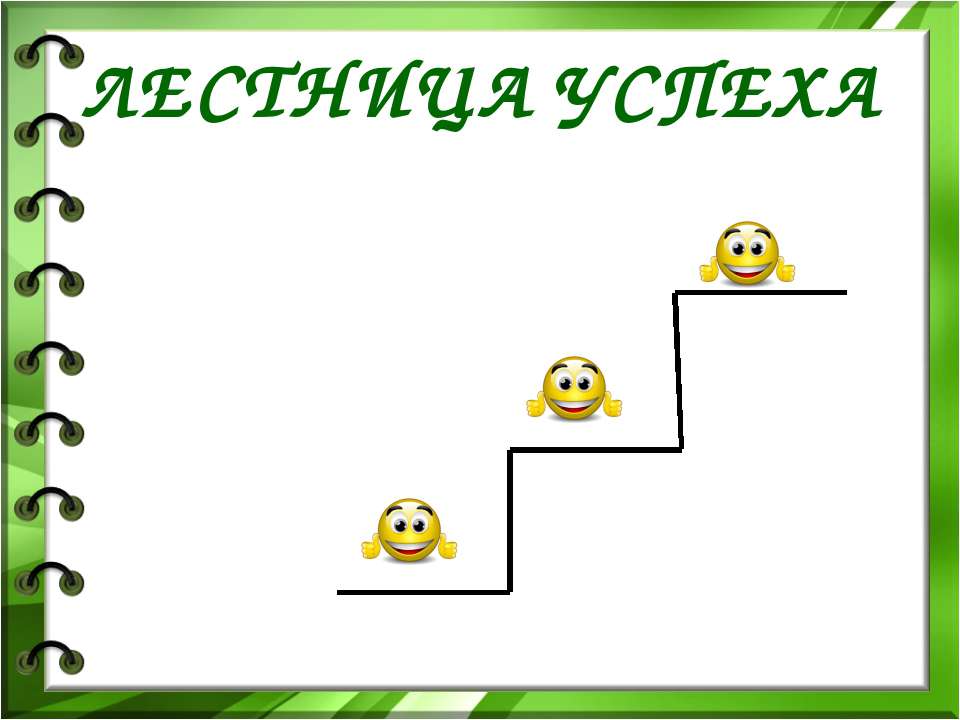  Домашнее задание. Комментирование оценок§28-29, ответить на вопросы"Тонкие” вопросы"Толстые” вопросы1 Что такое глобальные проблем?2 Для решения глобальных проблем требуются значительные….?3 Правда ли, что демографическая проблема охватывает весь мир?1 Как вы думаете , почему проблема сохранения мира на земле является проблемой № 1?2 С чем связывают возникновение экологической проблемы?3 В чем заключается сущность демографической проблемы?